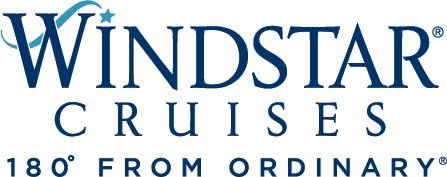 Windstar Cruises Hires New Northeast Regional Sales Manager SEATTLE, WA, April 5, 2022 – U.S. headquartered Windstar Cruises has hired Meg Daly as the small ship cruise line’s new Northeast regional sales manager. Daly brings more than 20 years of experience within the cruising industry, having worked with a range of lines/products from contemporary and ultra-luxury to small ship expedition cruising. Most recently, Daly was the Northeast regional sales manager for Crystal Cruises, and prior to that, an area sales director for Silversea Cruises. Daly is a master cruise counselor as certified by the Cruise Line Industry Association.  “Meg’s knowledge of small ship and luxury cruising is a known asset in the travel advisor community,” said Dianna Romm, director of field sales at Windstar Cruises. “We are happy to welcome her to our Windstar sales team and know she’ll be a great resource for advisor partners.”Daly says she’s looking forward to putting her energy and passion toward developing accounts, growing group business and boosting awareness of Windstar’s luxury cruise experience.Beyond Daly’s cruise passion and experience in sales in the Northeast, she’s proud to be a Midwest Iowa farmer’s daughter. Her family farm has been in business for more than 100 years. Daly enjoys family time, volunteer work in her community, and traveling the world, as well as bicycling, hiking, and sharing photography from her travels. An image of Daly is available here. For more details on Windstar Cruises, visit www.windstarcruises.com.  ###Contacts:Sarah Scoltock, Director of Public Relations, Windstar Cruises / sarah.scoltock@windstarcruises.com Sally Spaulding, Account Director, Percepture / sspaulding@percepture.comAbout Windstar CruisesWindstar Cruises operates a fleet of six boutique all-suite and sailing yachts carrying 148-342 guests. Small ship cruises sail throughout Europe, the Caribbean, Costa Rica and the Panama Canal, Asia, Alaska and British Columbia, Canada and New England, Tahiti and the South Pacific, Mexico and U.S. Coastal and Australia. Windstar launched the $250 Million Star Plus Initiative to transform the three all-suite Star Plus Class yachts with new suites, restaurants, and a world-class spa and fitness center. The award-winning line is known for immersive experiences, destination authenticity, port-intensive itineraries, exceptional service, and an innovative culinary program.  Windstar Cruises is part of the Xanterra Travel Collection, a group of global hospitality and travel companies, one of which traces its history back over a hundred years of operating our country’s iconic national parks, including Grand Canyon, Yellowstone, Glacier, Death Valley, and many others. Xanterra Travel Collection is owned by The Anschutz Corporation, the ultimate owner of the Broadmoor, Sea Island, and entertainment giant AEG, Anschutz Entertainment Group.